An Algebra Tiles Art ProjectOver Chapters 5 & 7, we have covered how to add, subtract, multiply and divide different types of polynomials.We’ve learned about degrees of polynomials.We’ve learned about monomials, binomials, trinomials & polynomials.We have also learned about algebra tiles and how to determine all of the above using them.
COLOURED = POSITIVE						WHITE = NEGATIVEStep 1: Designing Your ArtYou will design a picture using algebra tiles.  
You will make a picture that incorporates both positive and negative terms.
You may change the colours of the tiles, but you must include a LEGEND to indicate what the different colours mean.  For example:Have a look at the following for some inspiration!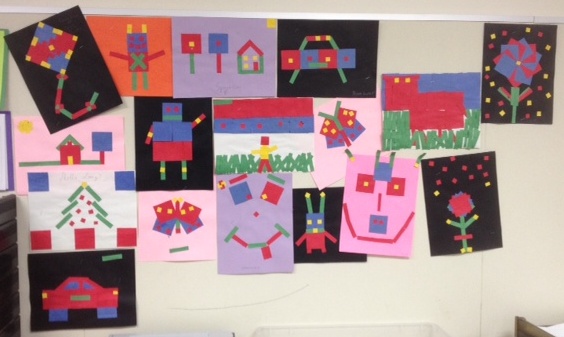 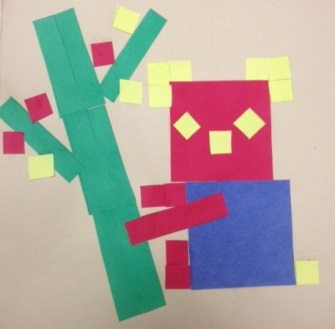 So think about a design you
want to use and make it!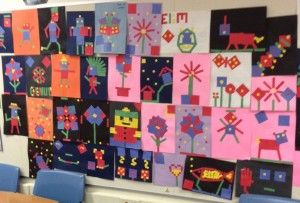 Step 1: Your Masterpiece Goes Here…Step 2: Adding & Subtracting with PolynomialsYOU MUST DRAW A LINE THROUGH YOUR ART WORK THAT DIVIDES YOUR ART WORK INTO TWO SECTIONS.  For example, in the following picture, the picture divides the ‘tree’ from the ‘koala’.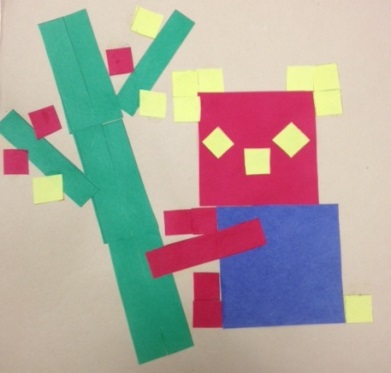 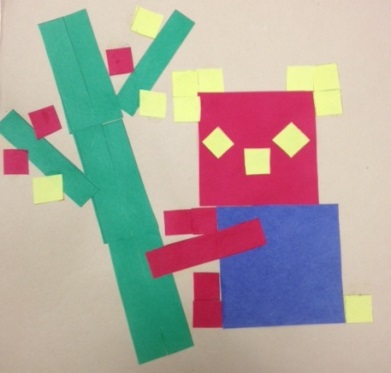 					Label one section as ‘A’ and the other as ‘B’.					In the following sections, you are going to ADD A and B
					together where indicated and then you will SUBTRACT
					them.					CLEARLY show your addition and subtraction using
					sketched algebra tiles AND using algebra.
ADD A+ B Section A 				Section B					ResultSUBTRACT A - BSection A				Section B					ResultStep 3: Multiplying & Dividing with PolynomialsYou must create and answer the following types of questions using algebra tiles from your art piece.  You will show your questions and results algebraically and visually.MULTIPLYINGA monomial with a monomial  								Ex:  3x(4y)
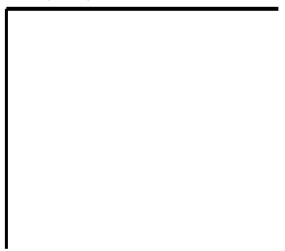 A monomial with a binomial that contains a negative				Ex:  3x(-2 + x)
												or    3x(x – 2)A binomial with a  binomial								Ex: (x-4)(x-3)
DIVIDING
A monomial with a monomial.								Ex: 12xy / 3xA binomial with a monomial.								Ex: (6y – 2xy) / 2ySelf-Assessment:
When your project is complete, self-assess yourself on the following rubric.
Teacher Assessment:Mathematics Assessment Criteria for MYP Year 4 – Grade 9Criterion C: CommunicatingCriterion C: CommunicatingCriterion C: CommunicatingCriterion C: CommunicatingCriterion C: Communicating(0)Beginning (1-2)Developing (3-4)Accomplished (5-6)Exemplary (7-8)I have not achieved a standard described by any of the descriptors to the right.I am able to:use limited mathematical language use limited forms of mathematical representation to present information communicate through lines of reasoning that are difficult to interpret. I am able to:use some appropriate mathematical language use appropriate forms of mathematical representation to present information adequately communicate through lines of reasoning that are complete adequately organize information using a logical structure. I am able to:usually use appropriate mathematical language usually use appropriate forms of mathematical representation to present information correctly usually move between different forms of mathematical representation communicate through lines of reasoning that are complete and coherentpresent work that is usually organized using a logical structure. I am able to:consistently use appropriate mathematical language use appropriate forms of mathematical representation to consistently present information correctly move effectively between different forms of mathematical representation communicate through lines of reasoning that are complete, coherent and concise present work that is consistently organized using a logical structure.What a complete assignment looks like:You develop an art piece that contains a variety of algebra tiles – both x & y and +/-.  You have a legend that clearly indicates the different colours and their meaning.Your questions and answers (both algebraic and visual) are clear and easy-to-follow. What a complete assignment looks like:You develop an art piece that contains a variety of algebra tiles – both x & y and +/-.  You have a legend that clearly indicates the different colours and their meaning.Your questions and answers (both algebraic and visual) are clear and easy-to-follow. What a complete assignment looks like:You develop an art piece that contains a variety of algebra tiles – both x & y and +/-.  You have a legend that clearly indicates the different colours and their meaning.Your questions and answers (both algebraic and visual) are clear and easy-to-follow. What a complete assignment looks like:You develop an art piece that contains a variety of algebra tiles – both x & y and +/-.  You have a legend that clearly indicates the different colours and their meaning.Your questions and answers (both algebraic and visual) are clear and easy-to-follow. What a complete assignment looks like:You develop an art piece that contains a variety of algebra tiles – both x & y and +/-.  You have a legend that clearly indicates the different colours and their meaning.Your questions and answers (both algebraic and visual) are clear and easy-to-follow. Criterion D: Applying Mathematics in Real-Life ContextsCriterion D: Applying Mathematics in Real-Life ContextsCriterion D: Applying Mathematics in Real-Life ContextsCriterion D: Applying Mathematics in Real-Life ContextsCriterion D: Applying Mathematics in Real-Life Contexts(0)Beginning (1-2)Developing (3-4)Accomplished (5-6)Exemplary (7-8)I have not achieved a standard described by any of the descriptors to the right.I am able to:identify few of the elements of the authentic real-life situation apply mathematical strategies to find a solution to the authentic real-life situation, with limited success. I am able to:Identify some of the relevant elements of the authentic real-life situation apply mathematical strategies to reach a solution to the authentic real-life situation I am able to:identify most of the relevant elements of the authentic real-life situation apply the selected mathematical strategies to reach a valid solution to the authentic real-life situation I am able to:identify all of the relevant elements of the authentic real-life situation apply the selected mathematical strategies to reach a correct solution to the authentic real-life situationWhat a complete assignment looks like:You use your art piece and select an appropriate combination of tiles to satisfy requirements when designing questions.  
You use a variety of tile types (both x & y and +/-).  You don’t just develop easy questions from your tiles.You effectively, correctly and clearly use algebra tiles to model addition, subtraction, multiplication and division.  What a complete assignment looks like:You use your art piece and select an appropriate combination of tiles to satisfy requirements when designing questions.  
You use a variety of tile types (both x & y and +/-).  You don’t just develop easy questions from your tiles.You effectively, correctly and clearly use algebra tiles to model addition, subtraction, multiplication and division.  What a complete assignment looks like:You use your art piece and select an appropriate combination of tiles to satisfy requirements when designing questions.  
You use a variety of tile types (both x & y and +/-).  You don’t just develop easy questions from your tiles.You effectively, correctly and clearly use algebra tiles to model addition, subtraction, multiplication and division.  What a complete assignment looks like:You use your art piece and select an appropriate combination of tiles to satisfy requirements when designing questions.  
You use a variety of tile types (both x & y and +/-).  You don’t just develop easy questions from your tiles.You effectively, correctly and clearly use algebra tiles to model addition, subtraction, multiplication and division.  What a complete assignment looks like:You use your art piece and select an appropriate combination of tiles to satisfy requirements when designing questions.  
You use a variety of tile types (both x & y and +/-).  You don’t just develop easy questions from your tiles.You effectively, correctly and clearly use algebra tiles to model addition, subtraction, multiplication and division.  Criterion C: CommunicatingCriterion C: CommunicatingCriterion C: CommunicatingCriterion C: CommunicatingCriterion C: Communicating(0)Beginning (1-2)Developing (3-4)Accomplished (5-6)Exemplary (7-8)I have not achieved a standard described by any of the descriptors to the right.I am able to:use limited mathematical language use limited forms of mathematical representation to present information communicate through lines of reasoning that are difficult to interpret. I am able to:use some appropriate mathematical language use appropriate forms of mathematical representation to present information adequately communicate through lines of reasoning that are complete adequately organize information using a logical structure. I am able to:usually use appropriate mathematical language usually use appropriate forms of mathematical representation to present information correctly usually move between different forms of mathematical representation communicate through lines of reasoning that are complete and coherentpresent work that is usually organized using a logical structure. I am able to:consistently use appropriate mathematical language use appropriate forms of mathematical representation to consistently present information correctly move effectively between different forms of mathematical representation communicate through lines of reasoning that are complete, coherent and concise present work that is consistently organized using a logical structure.Criterion D: Applying Mathematics in Real-Life ContextsCriterion D: Applying Mathematics in Real-Life ContextsCriterion D: Applying Mathematics in Real-Life ContextsCriterion D: Applying Mathematics in Real-Life ContextsCriterion D: Applying Mathematics in Real-Life Contexts(0)Beginning (1-2)Developing (3-4)Accomplished (5-6)Exemplary (7-8)I have not achieved a standard described by any of the descriptors to the right.I am able to:identify few of the elements of the authentic real-life situation apply mathematical strategies to find a solution to the authentic real-life situation, with limited success. I am able to:Identify some of the relevant elements of the authentic real-life situation apply mathematical strategies to reach a solution to the authentic real-life situation I am able to:identify most of the relevant elements of the authentic real-life situation apply the selected mathematical strategies to reach a valid solution to the authentic real-life situation I am able to:identify all of the relevant elements of the authentic real-life situation apply the selected mathematical strategies to reach a correct solution to the authentic real-life situation